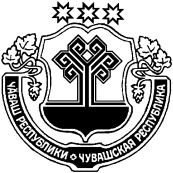 В соответствии со статьей 16 Федерального закона от 06.10.2003 г. № 131-ФЗ «Об общих принципах организации местного самоуправления в Российской Федерации», статьей 179 Бюджетного кодекса Российской Федерации. Администрация Русско-Алгашинского сельского поселения Шумерлинского района  п о с т а н о в л я е т:1.  Внести изменения в муниципальную программу Русско-Алгашинского сельского поселения "Развитие культуры и туризма", утвержденную постановлением администрации  Русско-Алгашинского сельского поселения от 01.03.2019 г. № 15, согласно приложению к настоящему постановлению.2. Настоящее  постановление вступает в силу после  его официального опубликования    3. Контроль за исполнением настоящего постановления оставляю за собой.Глава Русско-Алгашинскогосельского поселения:                                                                            В.Н.СпиридоновПриложение к постановлению администрации Русско-Алгашинского сельского поселения от   18 .09.2019г.    № 65из м е н е н и яв муниципальную программу Русско-Алгашинского сельского поселения "Развитие культуры и туризма", утвержденную постановлением администрации  Русско-Алгашинского сельского поселения от 01.03.2019 г. № 15В паспорте Муниципальной программы Русско-Алгашинского сельского поселения «Развитие культуры и туризма» позицию «Объемы финансирования муниципальной программы с разбивкой по годам реализации» изложить в следующей редакции:В разделе 3 муниципальной программы абзац третий и таблицу 2 изложить в  следующей редакции:«Общий объем финансирования муниципальной программы составляет 511,50 тыс. рублей.   Показатели по годам и источникам финансирования приведены в табл. 2. Таблица 2  (тыс.рублей)    .».3. Приложение 2 к муниципальной программе изложить в новой редакции согласно приложению 1 к изменениям в муниципальную программу.В приложение 3 к муниципальной программе Русско-Алгашинского сельского поселения «Развитие культуры и туризма» внести следующие изменения:в  паспорте подпрограммы "Развитие культуры" позицию «Объемы финансирования подпрограммы с разбивкой по годам реализации программы» изложить в следующей редакции:В Разделе IV абзац первый и таблицу изложить в следующей редакции:«Общий объем финансирования подпрограммы за счет всех источников составит  511,50 тыс. рублей , в том числе за счет средств федерального бюджета – 0,0 рублей, республиканского бюджета Чувашской Республики – 0,0 рублей,  бюджета сельского поселения –  511,50 тыс. рублей ,  внебюджетных источников –  0,0 рублей. Показатели по годам и источникам финансирования приведены в таблице.                                                                                                                                                                                                                                                                                             Таблица  (тыс.рублей)».Приложение №1 к подпрограмме «Развитие культуры» изложить в новой редакции согласно приложению № 2 к изменениям в Муниципальную программу.Приложение 1 к изменениям в муниципальную программу«Приложение 2
к муниципальной программе Русско-Алгашинского сельского поселения «Развитие культуры и туризма»РЕСУРСНОЕ ОБЕСПЕЧЕНИЕреализации муниципальной программы Русско-Алгашинского сельского поселения Шумерлинского района Чувашской Республики «Развитие культуры и туризма» в разрезе подпрограмм и основных мероприятий подпрограмм за счет всех источников финансированияПриложение 2 к изменениям в муниципальную программу«Приложение 1 к подпрограмме «Развитие культуры»муниципальной программы Русско-Алгашинского сельского поселения «Развитие культуры и туризма»                                                                                                                 РЕСУРСНОЕ ОБЕСПЕЧЕНИЕреализации подпрограммы «Развитие культуры» муниципальной программы «Развитие культуры и туризма» в разрезе подпрограмм и основных мероприятий подпрограмм за счет всех источников финансированияЧĂВАШ  РЕСПУБЛИКИÇĚМĚРЛЕ РАЙОНĚЧУВАШСКАЯ РЕСПУБЛИКА ШУМЕРЛИНСКИЙ  РАЙОН  ВЫРĂС УЛХАШ ЯЛ ПОСЕЛЕНИЙĚН ПУÇЛĂХĚ ЙЫШĂНУ18. 09. 2019 № 65Вырăс Улхаш салиАДМИНИСТРАЦИЯ РУССКО-АЛГАШИНСКОГО СЕЛЬСКОГО ПОСЕЛЕНИЯ ПОСТАНОВЛЕНИЕ18.09. 2019 № 65село Русские Алгаши О внесении изменений в муниципальную программу Русско-Алгашинского сельского поселения "Развитие культуры и туризма", утвержденную постановлением администрации  Русско-Алгашинского сельского поселения от 01.03.2019 г. № 15«Объемы финансирования муниципальной программы с разбивкой по годам реализации                                                   общий объем финансирования муниципальной программы составляет 511,50 тыс. рублей, в том числе:в 2019 году – 511,50 тыс. рублей;в 2020 году –     0,00 рублей;в 2021 году –     0,00 рублей;в 2022 году -      0,00 рублей;             в 2023 году –       0,00 рублей;в 2024 году        0,00 рублей;в 2025 году –     0,00 рублей;в 2026-2030 годах-     0,00  рублей;    в 2031-2036 годах -     0,00 рублей.из них средства: федерального бюджета – 0,0в 2019 году - 0,0 рублей;в 2020 году – 0,0 рублей;в 2021 году – 0,0 рублей;в 2022 году – 0,0 рублей;в 2023 году – 0,0 рублей;в 2024 году – 0,0 рублей;в 2025 году – 0,0 рублейв 2026-2030 годах – 0,0 рублейв 2031-2035 годах – 0,0 рублейреспубликанского бюджета Чувашской Республики – 0,0  тыс. рублей, в том числе:в 2019 году–  0,0 рублей; в 2020 году – 0,0 рублей;в 2021 году – 0,0 рублей;в 2022 году – 0,0 рублей;в 2023 году – 0,0 рублей;в 2024 году – 0,0 рублей;в 2025 году – 0,0 рублейв 2026-2030 годах– 0,0 рублей;в 2031-2035 годах -0,0 рублейбюджета Русско-Алгашинского сельского поселения –  511,50 тыс. рублей,00 рублей, в том числе:в 2019 году – 511,50 тыс. рублей;в 2020 году –0,00 рублей;в 2021 году –0,00 рублей;в 2022 году -  0,00 рублей;             в 2023 году –  0,00 рублей;в 2024 году     0,00 рублей;в 2025 году –  0,00 рублей;в 2026-2030 годах-  0,00  рублей;    в 2031-2036 годах -   0,00 рублей.внебюджетных источников –0,0  тыс. рублей, в том числе:в 2019 году–  0,0 рублей; в 2020 году – 0,0 рублей;в 2021 году – 0,0 рублей;в 2022 году – 0,0 рублей;в 2023 году – 0,0 рублей;в 2024 году – 0,0 рублей;в 2025 году – 0,0 рублейв 2026-2030 годах– 0,0 рублей;в 2031-2035 годах -0,0 рублейОбъемы финансирования за счет бюджетных ассигнований уточняются при формировании бюджета Русско-Алгашинского сельского поселения Шумерлинского района  Чувашской Республики на очередной финансовый год и плановый период.».ГодыВсегоВ том числе за счет средствВ том числе за счет средствВ том числе за счет средствВ том числе за счет средствГодыВсегофедерального бюджетареспубликанского бюджета Чувашской Республикибюджета Русско-Алгашинского сельского поселениявнебюджетных источников2019511,50,00,0511,50,020200,000,00,00,000,020210,000,00,00,000,020220,000,00,00,000,020230,000,00,00,000,020240,000,00,00,000,020250,000,00,00,000,02026-20300,00  0,00,00,00  0,02031-20350,00  0,00,000,00  0,0Всего0,000,00,0511,50,0Объемы финансирования подпрограммы с разбивкой по годам реализации программыОбщий объем финансирования  подпрограммы составляет 511,50 тыс. рублей, в том числе:в 2019 году – 511,50 тыс. рублей,;в 2020 году –0,00 рублей;в 2021 году –0,00 рублей;в 2022 году -  0,00 рублей;             в 2023 году –  0,00 рублей;в 2024 году     0,00 рублей;в 2025 году –  0,00 рублей;в 2026-2030 годах-  0,00  рублей;    в 2031-2036 годах -  0,00 рублей.из них средства: федерального бюджета – 0,0в 2019 году - 0,0 рублей;в 2020 году – 0,0 рублей;в 2021 году – 0,0 рублей;в 2022 году – 0,0 рублей;в 2023 году – 0,0 рублей;в 2024 году – 0,0 рублей;в 2025 году – 0,0 рублейв 2026-2030 годах – 0,0 рублейв 2031-2035 годах – 0,0 рублейреспубликанского бюджета Чувашской Республики – 0,0  тыс. рублей, в том числе:в 2019 году–  0,0 рублей; в 2020 году – 0,0 рублей;в 2021 году – 0,0 рублей;в 2022 году – 0,0 рублей;в 2023 году – 0,0 рублей;в 2024 году – 0,0 рублей;в 2025 году – 0,0 рублейв 2026-2030 годах– 0,0 рублей;в 2031-2035 годах -0,0 рублейбюджета Русско-Алгашинского сельского поселения –  511,50 тыс. рублей, в том числе:в 2019 году – 0,00 рублей;в 2020 году – 0,00 рублей;в 2021 году – 0,00 рублей;в 2022 году -  0,00 рублей;             в 2023 году –  0,00 рублей;в 2024 году     0,00 рублей;в 2025 году –  0,00 рублей;в 2026-2030 годах-  0,00  рублей;    в 2031-2036 годах -  0,00 рублей.внебюджетных источников –0,0  тыс. рублей, в том числе:в 2019 году–  0,0 рублей; в 2020 году – 0,0 рублей;в 2021 году – 0,0 рублей;в 2022 году – 0,0 рублей;в 2023 году – 0,0 рублей;в 2024 году – 0,0 рублей;в 2025 году – 0,0 рублейв 2026-2030 годах– 0,0 рублей;в 2031-2035 годах -0,0 рублейОбъемы финансирования за счет бюджетных ассигнований уточняются при формировании бюджета Русско-Алгашинского сельского поселения Шумерлинского района  Чувашской Республики на очередной финансовый год и плановый период.».ГодыВсегоВ том числе за счет средствВ том числе за счет средствВ том числе за счет средствВ том числе за счет средствГодыВсегофедерального бюджетареспубликанского бюджетаЧувашскойРеспубликибюджета  Русско-Алгашинского сельского поселениявнебюджетных источников2019511,50,00,0511,50,020200,000,00,00,000,020210,000,00,00,000,020220,000,00,00,000,020230,000,00,00,000,020240,000,00,00,000,020250,000,00,00,000,02026-20300,00  0,00,00,00  0,02031-20350,00  0,00,00,00  0,0Всего511,50,00,0511,50,0Наименование муниципальной программы,подпрограммымуниципальнойпрограммы(основного мероприятия,)КодбюджетнойклассификацииКодбюджетнойклассификацииКодбюджетнойклассификацииКодбюджетнойклассификацииИсточники финансированияРасходы по годам, тыс. рубРасходы по годам, тыс. рубРасходы по годам, тыс. рубРасходы по годам, тыс. рубРасходы по годам, тыс. рубРасходы по годам, тыс. рубРасходы по годам, тыс. рубРасходы по годам, тыс. рубРасходы по годам, тыс. рубНаименование муниципальной программы,подпрограммымуниципальнойпрограммы(основного мероприятия,)Главный распря-дитель бюджетных средствРаздел, подразделЦелевая статья расходовГруппа (под-группа) вида расходовИсточники финансирования20192020202120222023202420252016-20302031-2035123456789101112131415Муниципальная программа «Развитие культуры и туризма»9930801Ц400000000Всего511,50,00,0   0,0  0,00,00,00,00,0Муниципальная программа «Развитие культуры и туризма»федеральный бюджет0,00,00,00,00,00,00,00,00,0Муниципальная программа «Развитие культуры и туризма»республиканский бюджет0,00,00,00,00,00,00,00,00,0Муниципальная программа «Развитие культуры и туризма»бюджет  Русско-Алгашинского сельского поселения511,50,00,0   0,0  0,0  0,0  0,00,00,0Муниципальная программа «Развитие культуры и туризма»внебюджетные источники0,00,00,00,00,00,00,00,00,0Подпрограмма«Развитие культуры»9930801Ц410000000хвсего511,50,00,00,00,00,00,00,00,0Подпрограмма«Развитие культуры»ххххфедеральный бюджет0,00,00,00,00,00,00,00,00,0Подпрограмма«Развитие культуры»ххххреспубликанский бюджет0,00,00,00,00,00,00,00,00,0Подпрограмма«Развитие культуры»ххххбюджет Русско-Алгашинского сельского поселения511,50,00,00,00,00,00,00,00,0Подпрограмма«Развитие культуры»ххххвнебюджетные источники0,00,00,00,00,00,00,00,00,0Основное мероприятие 1.Сохранение и развитие народного творчества9930801Ц410700000хвсего511,50,00,00,00,00,00,00,00,0Основное мероприятие 1.Сохранение и развитие народного творчестваххххфедеральный бюджет0,00,00,00,00,00,00,00,00,0Основное мероприятие 1.Сохранение и развитие народного творчестваххххреспубликанский бюджет0,00,00,00,00,00,00,00,00,0Основное мероприятие 1.Сохранение и развитие народного творчестваххххбюджет русско-Алгашинского сельского поселения511,50,00,00,00,00,00,00,00,0Основное мероприятие 1.Сохранение и развитие народного творчестваххххвнебюджетные источники0,00,00,00,00,00,00,00,00,0Наименованиеподпрограммымуниципальнойпрограммы(основного мероприятия,)КодбюджетнойклассификацииКодбюджетнойклассификацииКодбюджетнойклассификацииКодбюджетнойклассификацииКодбюджетнойклассификацииИсточники финансированияРасходы по годам, тыс. рубРасходы по годам, тыс. рубРасходы по годам, тыс. рубРасходы по годам, тыс. рубРасходы по годам, тыс. рубРасходы по годам, тыс. рубРасходы по годам, тыс. рубРасходы по годам, тыс. рубРасходы по годам, тыс. рубРасходы по годам, тыс. рубРасходы по годам, тыс. рубРасходы по годам, тыс. рубРасходы по годам, тыс. рубНаименованиеподпрограммымуниципальнойпрограммы(основного мероприятия,)Главный распря-дитель бюджетных средствГлавный распря-дитель бюджетных средствРаздел, подразделЦелевая статья расходовГруппа (под-группа) вида расходовИсточники финансирования20192019202020202021202120222023202420252016-20302016-20302031-2035122345677889910111213141415Подпрограмма«Развитие культуры»9939930801Ц410000000хВсего511,5511,50,00,00,00,00,00,00,00,00,00,00,0Подпрограмма«Развитие культуры»хххххфедеральный бюджет0,00,00,00,00,00,00,00,00,00,00,00,00,0Подпрограмма«Развитие культуры»хххххреспубликанский бюджет0,00,00,00,00,00,00,00,00,00,00,00,00,0Подпрограмма«Развитие культуры»хххххбюджет Русско-Алгашинского сельского поселения511,5511,50,00,00,00,00,00,00,00,00,00,00,0Подпрограмма«Развитие культуры»хххххвнебюджетные источники0,00,00,00,00,00,00,00,00,00,00,00,00,0Цель: создание условий для сохранения, развития культурного потенциала и формирования единого культурного пространстваЦель: создание условий для сохранения, развития культурного потенциала и формирования единого культурного пространстваЦель: создание условий для сохранения, развития культурного потенциала и формирования единого культурного пространстваЦель: создание условий для сохранения, развития культурного потенциала и формирования единого культурного пространстваЦель: создание условий для сохранения, развития культурного потенциала и формирования единого культурного пространстваЦель: создание условий для сохранения, развития культурного потенциала и формирования единого культурного пространстваЦель: создание условий для сохранения, развития культурного потенциала и формирования единого культурного пространстваЦель: создание условий для сохранения, развития культурного потенциала и формирования единого культурного пространстваЦель: создание условий для сохранения, развития культурного потенциала и формирования единого культурного пространстваЦель: создание условий для сохранения, развития культурного потенциала и формирования единого культурного пространстваЦель: создание условий для сохранения, развития культурного потенциала и формирования единого культурного пространстваЦель: создание условий для сохранения, развития культурного потенциала и формирования единого культурного пространстваЦель: создание условий для сохранения, развития культурного потенциала и формирования единого культурного пространстваЦель: создание условий для сохранения, развития культурного потенциала и формирования единого культурного пространстваЦель: создание условий для сохранения, развития культурного потенциала и формирования единого культурного пространстваЦель: создание условий для сохранения, развития культурного потенциала и формирования единого культурного пространстваЦель: создание условий для сохранения, развития культурного потенциала и формирования единого культурного пространстваЦель: создание условий для сохранения, развития культурного потенциала и формирования единого культурного пространстваЦель: создание условий для сохранения, развития культурного потенциала и формирования единого культурного пространстваЦель: создание условий для сохранения, развития культурного потенциала и формирования единого культурного пространстваОсновное мероприятие 1.Сохранение и развитие народного творчестваОсновное мероприятие 1.Сохранение и развитие народного творчества9930801Ц410700000хвсего511,50,00,00,00,00,00,00,00,00,00,00,00,0Основное мероприятие 1.Сохранение и развитие народного творчестваОсновное мероприятие 1.Сохранение и развитие народного творчестваххххфедеральный бюджет0,00,00,00,00,00,00,00,00,00,00,00,00,0Основное мероприятие 1.Сохранение и развитие народного творчестваОсновное мероприятие 1.Сохранение и развитие народного творчестваххххреспубликанский бюджет0,00,00,00,00,00,00,00,00,00,00,00,00,0Основное мероприятие 1.Сохранение и развитие народного творчестваОсновное мероприятие 1.Сохранение и развитие народного творчестваххххБюджетРусско-Алгашинского сельского поселения511,50,00,00,00,00,00,00,00,00,00,00,00,0Основное мероприятие 1.Сохранение и развитие народного творчестваОсновное мероприятие 1.Сохранение и развитие народного творчестваххххБюджетРусско-Алгашинского сельского поселения511,50,00,00,00,00,00,00,00,0Основное мероприятие 1.Сохранение и развитие народного творчестваОсновное мероприятие 1.Сохранение и развитие народного творчестваххххвнебюджетные источники0,00,00,00,00,00,00,00,00,00,00,00,00,0Целевой индикатор и показатель муниципальной программы, подпрограммы, увязанные с основным мероприятием 1.Целевой индикатор и показатель муниципальной программы, подпрограммы, увязанные с основным мероприятием 1.Удельный вес населения, участвующего в платных культурно-досуговых мероприятиях и клубных формированиях, %Удельный вес населения, участвующего в платных культурно-досуговых мероприятиях и клубных формированиях, %Удельный вес населения, участвующего в платных культурно-досуговых мероприятиях и клубных формированиях, %Удельный вес населения, участвующего в платных культурно-досуговых мероприятиях и клубных формированиях, %Удельный вес населения, участвующего в платных культурно-досуговых мероприятиях и клубных формированиях, %185185185185185190190190190190190190190Целевой индикатор и показатель муниципальной программы, подпрограммы, увязанные с основным мероприятием 1.Целевой индикатор и показатель муниципальной программы, подпрограммы, увязанные с основным мероприятием 1.Уровень удовлетворённости населения качеством предоставляемых муниципальных услуг в сфере культуры, %Уровень удовлетворённости населения качеством предоставляемых муниципальных услуг в сфере культуры, %Уровень удовлетворённости населения качеством предоставляемых муниципальных услуг в сфере культуры, %Уровень удовлетворённости населения качеством предоставляемых муниципальных услуг в сфере культуры, %Уровень удовлетворённости населения качеством предоставляемых муниципальных услуг в сфере культуры, %90939398989999999999999999Мероприятие1.1.Обеспечение деятельности муниципальных учреждений культурно-досугового типа и народного творчестваМероприятие1.1.Обеспечение деятельности муниципальных учреждений культурно-досугового типа и народного творчестваххххвсего511,50,00,00,00,00,00,00,00,00,00,00,00,0Мероприятие1.1.Обеспечение деятельности муниципальных учреждений культурно-досугового типа и народного творчестваМероприятие1.1.Обеспечение деятельности муниципальных учреждений культурно-досугового типа и народного творчестваххххфедеральный бюджет0,00,00,00,00,00,00,00,00,00,00,00,00,0Мероприятие1.1.Обеспечение деятельности муниципальных учреждений культурно-досугового типа и народного творчестваМероприятие1.1.Обеспечение деятельности муниципальных учреждений культурно-досугового типа и народного творчестваххххреспубликанский бюджет0,00,00,00,00,00,00,00,00,00,00,00,00,0Мероприятие1.1.Обеспечение деятельности муниципальных учреждений культурно-досугового типа и народного творчестваМероприятие1.1.Обеспечение деятельности муниципальных учреждений культурно-досугового типа и народного творчества9930801Ц41077А390200БюджетРусско-Алгашинского сельского поселения511,50,00,00,00,00,00,00,00,00,00,00,00,0Мероприятие1.1.Обеспечение деятельности муниципальных учреждений культурно-досугового типа и народного творчестваМероприятие1.1.Обеспечение деятельности муниципальных учреждений культурно-досугового типа и народного творчестваххххвнебюджетные источники0,00,00,00,00,00,00,00,00,00,00,00,00,0